                            Памятка для учителей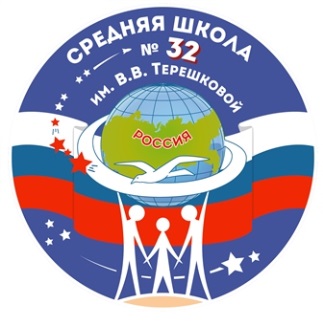 Уважаемые педагоги!С 01.09.2020 года в связи с рекомендациями Роспотребнадзора (Постановление главного государственного санитарного врача РФ от 30.06.2020 № 16) по организации работы образовательных организаций, средняя школа № 32 школа будет работать в следующем формате:приход на работу не менее чем за 30 минут до начала урока обязателен  для прохождения утреннего фильтра с термометрией, при малейших признаках респираторных, кишечных заболеваний и повышенной температуры тела работник должен самоизолироваться в домашних условиях, приняв необходимые меры, проинформировав администрацию школы. С момента выявления указанных лиц школа в течение 2 часов обязана уведомить Роспотребнадзор о заболевшем работнике; для организации встречи детей перед началом уроков, контроля за нахождением обучающихся в строго отведенном за каждым классом месте;учителя, ответственные за проведение утреннего фильтра обучающихся, встречают школьников у входов в школу №1, №2, проводят утренние фильтры с обязательной термометрией, незамедлительно отстраняют от занятий обучающихся с повышенной температурой, кашлем и другими признаками заболевания, изолируют в специально отведенном помещении на первом этаже школы (процедурный кабинет), сообщают родителям и администрации школы, при необходимости вызывают скорую медицинскую помощь, фиксируют информацию о заболевшем ребенке в специальном журнале;перемены и прием пищи организуется по специальному графику;все контакты с родителями (законными представителями) осуществляются только посредством телефонной и электронной связи (включая родительские собрания через ZOOM, мессенджеры);при необходимости личных встреч с родителями необходимо уведомить администрацию школы, при встрече родителям при себе иметь средства индивидуальной защиты (маска, перчатки, бахилы);все кабинеты закреплены за конкретным классом, поэтому учителя должны знать свое расписание и время начала уроков, четко этому придерживаться;для перемен за каждым классом закреплены определенные зоны в школе, учителям необходимо проводить постоянный контроль;после каждого урока обязательное проведение в отсутствие обучающихся сквозного проветривания помещений;обязательный контроль питьевого режима при помощи питьевого фонтанчика, обратив особое внимание на правильное использование питьевого фонтанчика (не касаться губами);контроль соблюдения правил личной гигиены обучающимися;классным руководителям проводить ежедневные беседы с учащимися о правилах гигиены (мытье рук после туалета и перед едой, использование дезинфицирующих средств, обязательное ношение сменной обуви и т.д. В школе установлены дозаторы с антисептическим средством для обработки рук на входе, перед столовой, во всех туалетах школы. Так же дети могут иметь с собой любые необходимые средства защиты;рекомендуем продумать для себя удобное индивидуальное средство защиты.Уважаемые коллеги, администрация школы старается сделать все, чтобы нахождение в школе было безопасным для всех участников образовательных отношений. Рассчитываем на Вашу поддержку и понимание в сложившейся ситуации. Вместе у нас всё получится!